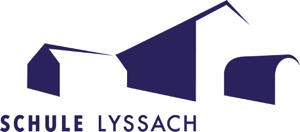 Quartalsplan 3. Klasse vom 10. August – 18. September 2020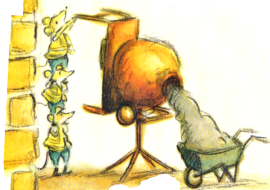 Besondere Daten:10.8. – 11.9.: Praktikum von Angela Boos17. August: Elternabend 25. August: Schulreise nach Gletterens ins Pfahlbauerdorf28. August: schulfrei (Retraite der Lehrkräfte)4. September: Unterricht mit Angela Boos (Weiterbildung Lehrpersonen)15. September: Tierkonzert KG - 3. Klasse (Einladung folgt)Wir freuen uns sehr auf dieses erste Quartal mit der dritten Klasse!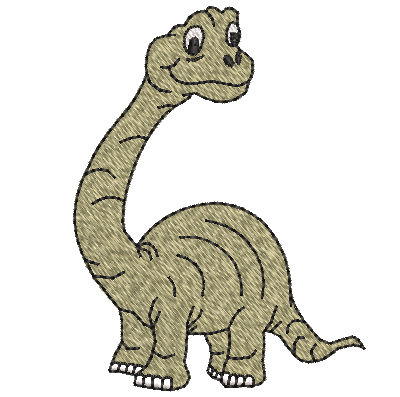 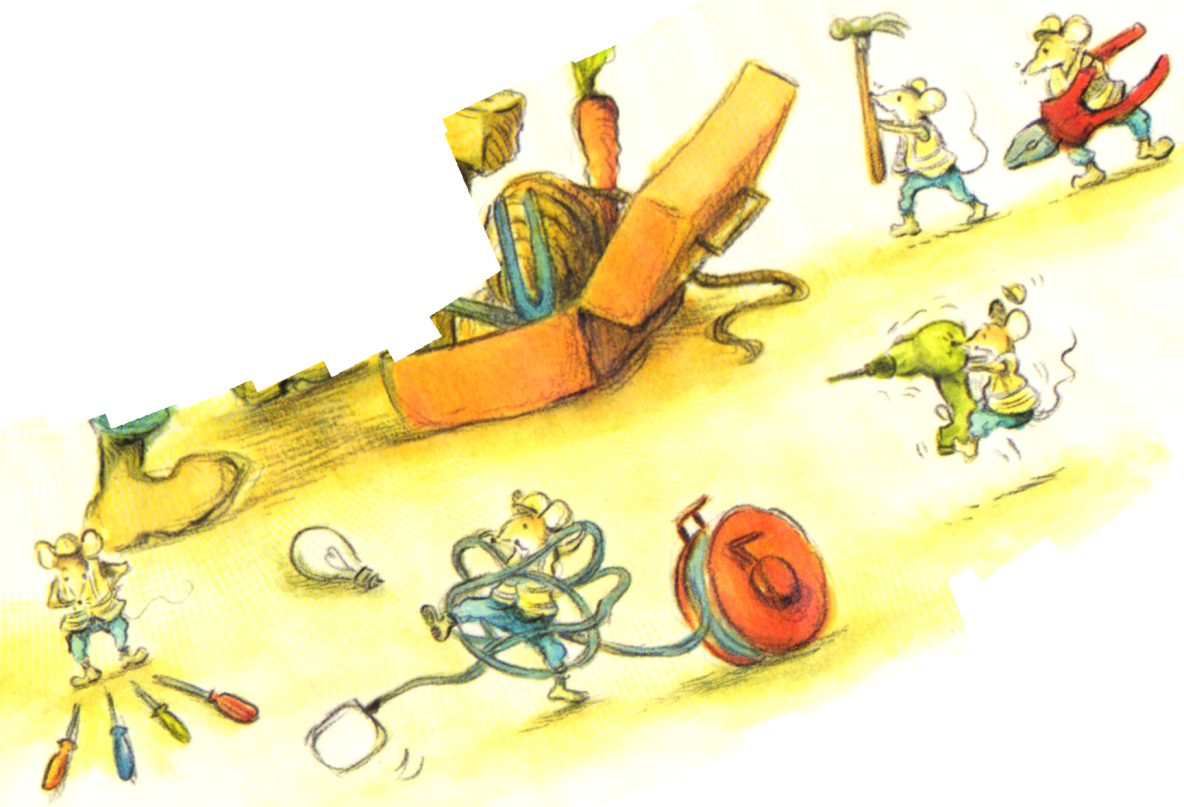 Sonnige Grüsse Simone Badertscher, Jrene Studer und Angela Boos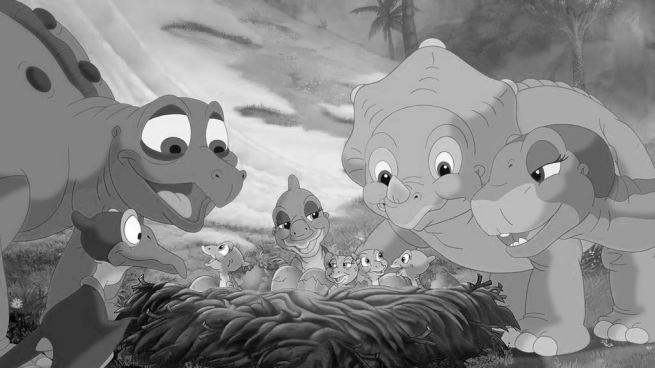 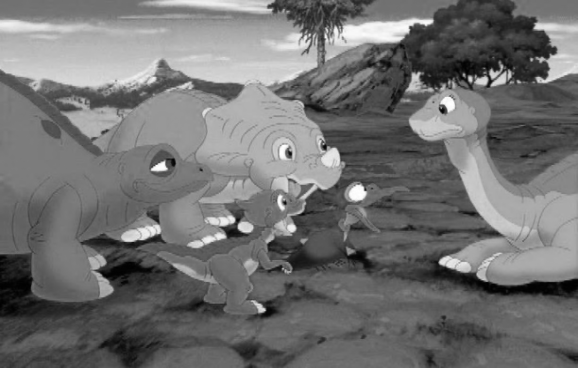 NMG:Erdgeschichte:DinosaurierNMG:Erdgeschichte:DinosaurierNMG:Erdgeschichte:DinosaurierMathematik:Neues Lehrmittel: MathweltZweiwochen- Themenpläne zuSymmetrien, Orientierung im Zahlenraum bis 1000Ziffern, Zahlen,StellenwerteDenkschule und BlitzrechnenMathematik:Neues Lehrmittel: MathweltZweiwochen- Themenpläne zuSymmetrien, Orientierung im Zahlenraum bis 1000Ziffern, Zahlen,StellenwerteDenkschule und BlitzrechnenDeutsch: Sprachstarken 3:Astrid Lindgren VerbLesestunde: Lesetraining, PultbuchWeiterentwickeln der BasisschriftDeutsch: Sprachstarken 3:Astrid Lindgren VerbLesestunde: Lesetraining, PultbuchWeiterentwickeln der Basisschrift